ГАОУ ДПО "Ленинградский областной институт развития образования"ФГБОУ ВПО БГТУ "ВОЕНМЕХ" им. Д.Ф.УстиноваРегиональная  олимпиада школьников по инженерному проектированию и компьютерной графикеК СВЕДЕНИЮ УЧИТЕЛЕЙ – РУКОВОДИТЕЛЕЙ УЧАСТНИКОВ ОБЛАСТНОГО КОНКУРСА КОНСТРУКТОРОВГоскорпорация «Роскосмос» и NASA (Национальное управление по аэронавтике и исследованию космического пространства США) в ходе 68-го Международного астронавтического конгресса в Аделаиде (Австралия) подписали совместное заявление о сотрудничестве в области исследования и освоения дальнего космосаКосмические структуры РФ и США подтвердили намерение использовать Международную космическую станцию (МКС) как основу для дальнейшего исследования космоса, а также – взаимодействие в рамках международной лунной программы.К последним отнесли создание окололунной посещаемой платформы Deep Space Gateway, унификацию стандартов, научные миссии на окололунной орбите и на поверхности Луны.Партнеры намерены разработать международные технические стандарты, которые будут использоваться в дальнейшем, в том числе и для создания станции на окололунной орбите."Роскосмос и NASA уже пришли к взаимопониманию по стандартам стыковочного узла будущей станции. С учетом серьезного отечественного опыта по разработке стыковочных узлов, будущие элементы станции будут созданы на основе российских разработок, так же, как и стандарты систем жизнеобеспечения. Разработанные стандарты будут использоваться всеми странами при разработке и создании своей космической техники", – подчеркнуто в сообщении.В настоящее время другие космические державы также рассматривают вопрос присоединения к проекту международной лунной программы исследований и к созданию Deep Space Gateway – изучают свой научно-технический потенциал для участия в исследованиях спутника Земли.Стороны также обсудили возможности использования российских ракет-носителей (РН) для создания инфраструктуры лунной станции. Так, на первом этапе предполагается использование американской сверхтяжелой РН SLS параллельно с отечественными тяжелыми РН «Протон-М» и «Ангара А5М». После создания российской сверхтяжелой ракеты она также будет использоваться для обеспечения лунной орбитальной станции.Основные работы по созданию лунной станции начнутся в середине 2020-х годов.Для презентации на областном этапе конкурса конструкторов предлагается выбрать техническую проблему из обозначенных выше (ракеты-носители, стыковочные узлы, системы жизнеобеспечения, научные миссии…) и изложить в небольшом ролике (до 8 минут) своё видение проблемы и её решения. ГБОУ ДОД Центр "Интеллект"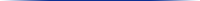 